APADRINEM EL NOSTRE PATRIMONICASTELL i ERMITA DE SANT JOANFITXA TÈCNICA INICIAL:Nom: CASTELL DE SANT JOANTipus de construcció: Torre de guaitaFunció: Era una torre de guaita que servia per vigilar els atacs dels enemics tan de terra com per mar. El castell de Sant Joan, va ser construït per vigilar les incursions marítimes dels pirates.Època/Data de construcció: Segle XIIMaterials: PerdaDimensions: El castell de Sant Joan es de  15 m d'alçada, un diàmetre de 7,25 m i els murs d'1 m de gruixLocalització: Turó de Sant Joan, Blanes Arquitecte: L’arquitècte a l’època romànica eren anònims.Observacions: Que el castell va ser bombardejat.Fotografia: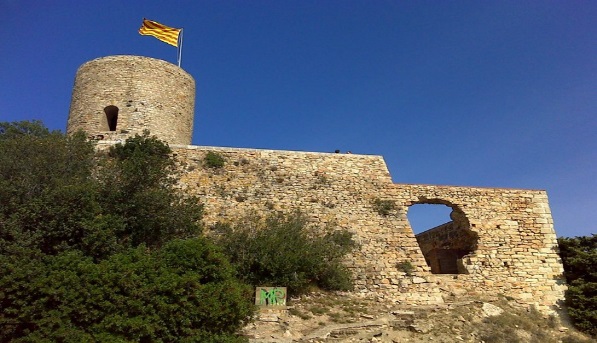 